MEDEDELINGEN VAN DE GELOOFSGEMEENSCHAP HEILIGE JOHANNES DE DOPER MIJDECHT-WILNISHet locatiesecretariaat is geopend van dinsdag tot en met vrijdag van 9.00 tot 12.00 uur. Telefoon 0297-281235VIERINGEN DOOR DE WEEKElke dinsdag om 19.00 uur een eucharistieviering. De eerste vrijdag van de maand om 19.00 uur eucharistieviering met uitstelling van het Allerheiligste, na de viering gelegenheid om met elkaar koffie te drinken.VAN DE LOCATIERAAD / PASTORAATGROEPBeste mede parochianen. Als vervolg op de renovatie vloerbedekking onder de kerkbanken, wat wij in voorgaande One’s aan u hebben voorgelegd, het volgende:Wij de locatieraad / pastoraatsgroep en het kerkbestuur zijn het er over eens dat de verouderde en hier en daar versleten vloerbedekking eruit moet.Om ons monumentale kerkgebouw een meer functionele invulling te geven, waarbij het hoofddoel, de kerkelijke vieringen, niet tekort worden gedaan, hebben wij samen met de architect en een paar bestuursleden een wensenlijst opgeteld waaraan uiteraard een prijskaartje hangt.Alvorens wij de stap gaan zetten om toestemming te vragen bij het bisdom, zijn wij van mening dat wij de wensenlijst eerst met u, onze parochianen moeten bespreken. Tenslotte zijn we samen kerk en zijn we samen verantwoordelijk voor het gebouw waar we samenkomen om te ontmoeten en te vieren. Misschien hebt u wel veel betere ideeën om tot een toekomst gericht, functioneel voor alle leeftijden, gebouw te komen.Ons voorstel is dan ook om een avond te beleggen in het Oude Parochiehuis, waar we onder het genot van een kopje koffie/thee met elkaar kunnen bespreken wat de uiteindelijke wensenlijst gaat worden. In overleg met het bestuur zullen wij in de eerstvolgende ONE de datum bekend maken.Bij deze bent u alvast van harte uitgenodigd. U komt toch ook ?! Met vriendelijke groet,namens de Locatieraad/pastoraatgroep, Arnoud ReuringsVanaf de maand februari wordt de eerste vrijdagviering van de maand in de Kom gehouden. Door terugloop van parochianen in de kerk zowel als bij de Kom, hebben pastoor Griffioen, pastor Schyns en pater de Klerk samen besloten voortaan de vieringen in de Kom te houden. We hopen dat een aantal parochianen de weg weet te vinden naar deze mooie locatie. Mocht pater de Klerk een keer niet kunnen, dan zullen pastoor Griffioen of pastor Schyns dit opvullen. We hopen daar enthousiaste parochianen te ontmoeten. Wist u dat..... 
* Het projectkoor weer begonnen is met de repetities voor de Mariaweek?
* Dat zij daarvoor nog wel enkele enthousiaste koorleden kunnen gebruiken?
* U zich daarvoor kan aanmelden bij het secretariaat? 0297 281235 ONTMOETENVan maandag 11 februari t/m zaterdag 16 februari bent u weer welkom voor de Mariaweek in onze kerk. 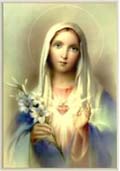 Elke avond om 19.00 uur een viering met als afsluiting een lichtprocessie, waarna we gezellig met elkaar een kop koffie of thee drinken.De leidraad is deze keer ONTMOETEN: Maria wordt nooit alleen genoemd, altijd in een ontmoeting met een ander. Zij en ook wij kunnen geraakt worden door God en daarmee tot elkaar worden gebracht. U bent van harte uitgenodigd.WERELDGEBEDSDAG 2019Wereldgebedsdag Nederland maakt deel uit van de wereldwijde organisatie van christenen en heeft als motto: samen vieren, samen bidden, samen delen. Wij nodigen mannen en vrouwen uit voor deze oecumenische viering. Dit jaar voorbereid door vrouwen uit Slovenië.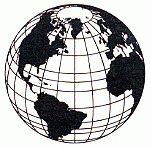 Thema:  Welkom. God nodigt je uit!	   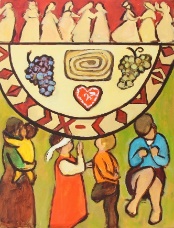 Datum: vrijdag 1 maart 2019, 19.00 uurPlaats: De Rank, Pr. Bernhardlaan 2, Mijdrecht Aanvang: 19.00 uur	muziek:  Huisorkest VosNa afloop is er koffie en thee. Doet u ook mee? U bent van harte welkom. Namens het plaatselijk comité: Carla den Boer, Trijnie Korver, Helma van der Meer, Willie de Pater, Nel Pol, Mary van Schie en Anita Vos.BANNEUX 25-26 meiWij vinden het heel fijn dat we ook dit jaar weer een bedevaartreis kunnen organiseren naar Banneux. We zullen weer te gast zijn in het kasteeltje.  Het geheel verzorgde weekend is op 25 en 26 mei. Veel parochianen weten wat voor een bijzondere plaats dit is, de plek waar Maria zich in 1933 voorstelde als de Maagd der Armen, met als belangrijke boodschap, “Ik kom het lijden verlichten”. 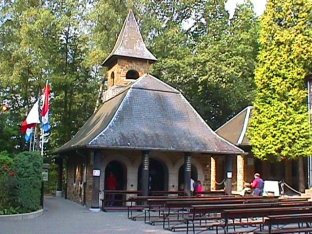 Een weekend waar we met elkaar op weg zijn, met elkaar vieren en we met elkaar ook veel gezelligheid hebben. We vertrekken zaterdagochtend en komen, na 2x een stop voor de koffie en een lunch, ’s middags rond 4 uur aan in Banneux. Zondag is er de nationale hoogmis, ’s middags het ziekenlof, waarna we weer huiswaarts vertrekken. Onderweg een heerlijk diner in Soerendonk en rond 22.00 uur zullen we weer thuis zijn.Wilt u met ons mee of meer informatie, wacht niet en neem contact op met Dorothé van Diemen, tel. 0297- 273946 email: dvandiemen@hetnet.nl Ellen van der Laan, tel. 06-3091859 e-mail: ellen.vanderlaan@hotmail.comOVERLEDENCorrie van Breukelen – Valentijn – 70 jaarJannie Oudshoorn- van Dijk – 76 jaarGré van der Meer – Hoogervorst – 87 jaarGEVRAAGDE INTENTIESZondag 20 januari:  Ouders Piet en Corrie van Balgooi – Steenbergen, Patrick de Zwart, Peter van Wijk, Theo van Wijk, Annie van Wijk – Stolwijk, Familie Van Scheppingen – Lakerveld, Jannie Oudshoorn, Pastoor Swilders, Nico van Yperen (jrg.)Dinsdag 22 januari: Simon van Eijk, Fem Laddrak – van den BerghZondag 27 januari: Jo Breij (jgr), Annie Breij – Janmaat, Theo Valentijn, Ouders van Wijk – van Wijngaarden, Nel van Wijk – Versteeg, Ko Boerse, Nel van Wijk – Brouwer, Adrie van Koert – van Wijk, Annemarie Reurings – van Asselen, Pastoor Swilders, Jo ( jrg)en Annie Breij- Janmaat, leden van de werkgroep Kerkbalans: Henk Doré, Ineke van Dijk, Herman Keesmaat, Piet Blok, Theo Luyckx, Gert Vergeer, Kees Bon, Arnoldus van der Heijden, Agatha Moes, Cor en Diny Schoenmaker, Hein VerkleijDinsdag 29 januari: Fem Laddrak – van den BerghZondag 3 februari: ouders Zaal- Brouwer, Thomas Cordes en Marie Cordes -van Rijn, Willy van Egmond, Annie Sessink - Aalders, Hennie van Oostrom, Fem Laddrak – van den Bergh, Jannie Oudshoorn, Cor en To Reurings - van Dijk, ouders Roeleveld – Janmaat, Pastoor Swilders, Ben van RijnDinsdag 5 februari Fem Laddrak – van den Bergh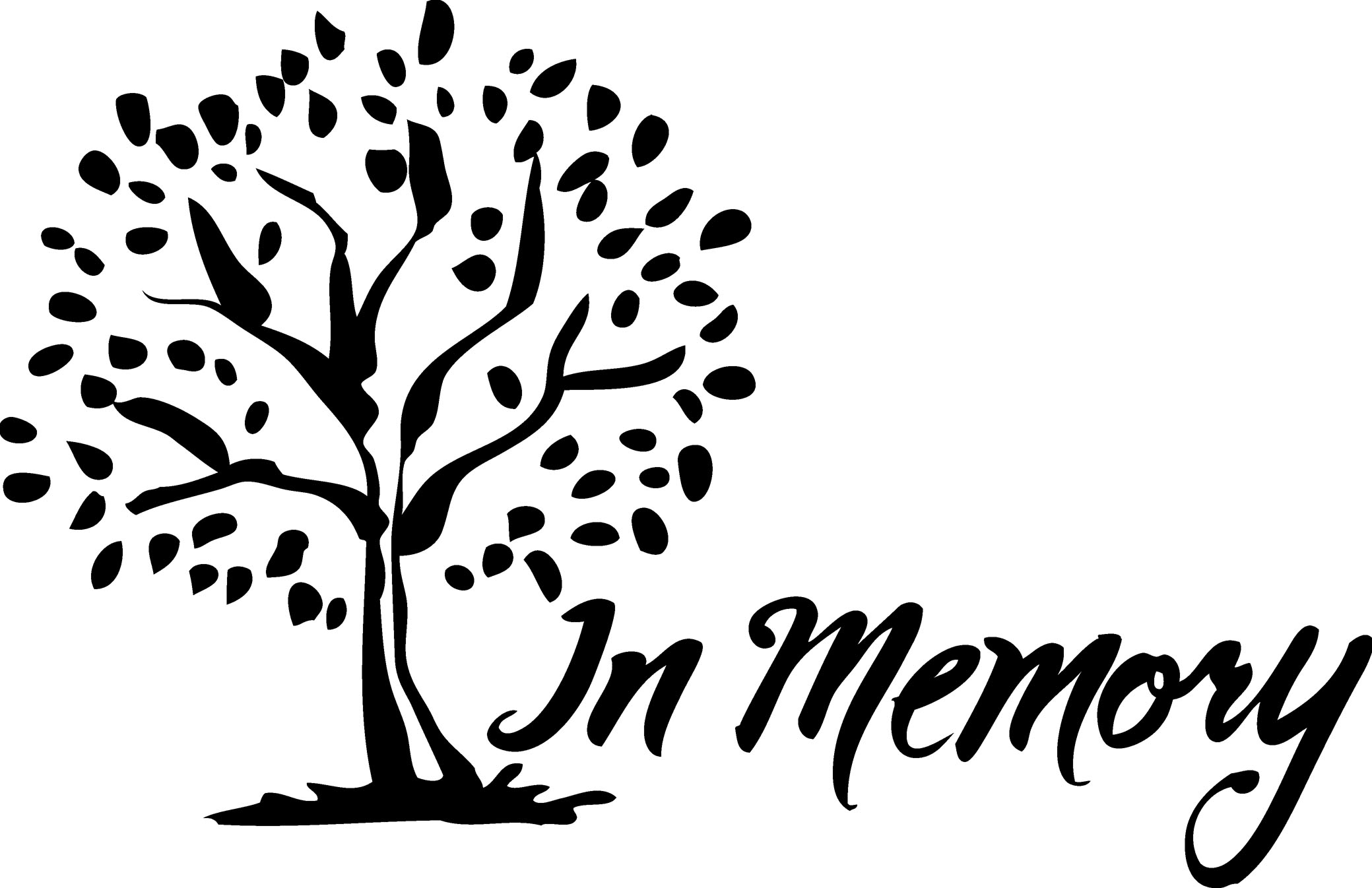 Zondag 10 februari: Gerard van Leeuwen, Ouders Kentrop – Kiekens, Theo Valtentijn, Pastoor Swilders Dinsdag 12 februari: Fem Laddrak – van den BerghZondag 17 februari: Cornelius en Cornelia Oudshoorn – Janmaat, Ouders Piet en Corrie van Balgooi – Steenbergen, Annie en Cor de Graaff – Reurings, Tiny van Dort - van Rijt, Opa van der Zweep, Josephus Roeleveld (jgr), Pastoor Swilders,Dinsdag 19 februari: Anneke Barnes - Borman (jgr), Fem Laddrak- vd BerghZondag 24 februari   Familie Valentijn – Veelenturf, Pastoor Swilders, Dinsdag 26 februari: Fem Laddrak – van den BerghZondag 3 maart: Annie Sessink – Aalders, Willy van Egmond, Ouders Zaal – Brouwer, opa Marinus Sluijs, oma Anneke Sluijs – Tijsen, opa Kees van Schie, Hennie van Oostrom, Fem Laddrak – van den Bergh, Jannie Oudshoorn, Cor en To Reurings - van Dijk, ouders Roeleveld – Janmaat, Pastoor Swilders, Ben van Rijn, uit dankbaarheid van het 25 jarig huwelijk van Bert en Jolanda Sluys – van SchieDinsdag 5 maart:  Willy van Egmond, Fem Laddrak – van den BerghZondag 10 maart: ouders Kentrop – Kiekens, Theo Valtentijn, Riky de Wit – Lambregts, Pastoor SwildersDinsdag 12 maart, Fem Laddrak – van den Bergh-------------------------------------------------------------------------De volgende ONE is de periode van 16 maart tot en met 5 mei 2019uw intenties kunt u doorgeven tot en  met donderdag 7 maartbij het secretariaat.LocatieraadArnoud ReuringsVoorzitter:06-37 56 42 07areurings@ziggo.nlJoke van LeeuwenPenningmeester: jokevleeuwen@ziggo.nl Theo Ham: theo43@ziggo.nlDCR (voormalig PCI)Robert van de Meer secretariaatdcrmijdrecht@gmail.comPastoraatgroepNico van der Vliet, SecretarisResi Speijer, Jeroen van SchieZijn allen bereikbaar met emailadres:Pastoraatgroep.mw@gmail.comBankrekeningnummersNL56 RABO 0135 2074 44  t.n.v. St. Jan de Doper – Mijdrecht/WilnisBankrekeningnummer actie Kerkbalans locatie Mijdrecht/Wilnis: NL52 RABO 0135 2087 77  t.n.v. St. Jan de Doper – Mijdrecht/WilnisBestuur koor Progression: mailadres: jongerenkoorprogression@gmail.comZuster Monica is op de woensdagen 23 januari, 20 februari en 20 maart van 10-12 uur in het parochiecentrum, als u behoefte heeft met haar te willen praten bent u van harte uitgenodigd.